(Attach sheet if additional space is necessary)Have you ever been denied a license, permit or privilege to operate a motor vehicle?	YES ____	NO ____If yes, please explain:___________________________________________________________________________Has any license, permit or privilege ever been suspended or revoked?			YES____	NO ____If yes, please explain:___________________________________________________________________________If the answer to either A or B is yes, attach a statement giving details.							OVERST.ONGE TRANSPORT, INC.P.O. Box 1472 Derby VT 05829Phone: 802-334-3044     Fax: 802-487-9371APPLICATION FOR EMPLOYMENT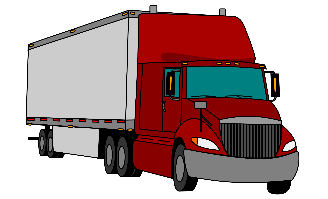 Applicant InformationApplicant InformationApplicant InformationApplicant InformationApplicant InformationApplicant InformationApplicant InformationApplicant InformationApplicant InformationApplicant InformationApplicant InformationApplicant InformationApplicant InformationApplicant InformationApplicant InformationApplicant InformationLast:Last:Last:Last:First:First:M.I.:M.I.:M.I.:M.I.:Maiden Name (if applicable):Maiden Name (if applicable):Maiden Name (if applicable):Maiden Name (if applicable):Maiden Name (if applicable):Maiden Name (if applicable):Street AddressStreet AddressApartment/Unit #Apartment/Unit #CityState, ZIPState, ZIPHow long at this address:How long at this address:How long at this address:How long at this address:PhoneDate of Birth: Date of Birth: Date of Birth: Date of Birth: Date of Birth: Date of Birth: Social Security #: Social Security #: Social Security #: Social Security #: Address for the past three years (Attach sheet if additional space is required)Address for the past three years (Attach sheet if additional space is required)Address for the past three years (Attach sheet if additional space is required)Address for the past three years (Attach sheet if additional space is required)Address for the past three years (Attach sheet if additional space is required)Address for the past three years (Attach sheet if additional space is required)Address for the past three years (Attach sheet if additional space is required)Address for the past three years (Attach sheet if additional space is required)Address for the past three years (Attach sheet if additional space is required)Address for the past three years (Attach sheet if additional space is required)Address for the past three years (Attach sheet if additional space is required)Address for the past three years (Attach sheet if additional space is required)Address for the past three years (Attach sheet if additional space is required)Address for the past three years (Attach sheet if additional space is required)Address for the past three years (Attach sheet if additional space is required)Address for the past three years (Attach sheet if additional space is required)Street:Street:City:City:City:Zip:Zip:Zip:Zip:Zip:Zip:Zip:Zip:Street:Street:City:City:City:Zip:Zip:Zip:Zip:Zip:Zip:Zip:Zip:License Information: Section 383.21 FMCSR states “No person who operates a commercial motor vehicle shall at any time have more than one driver’s license”. I certify that I do not have more than one motor vehicle license, the information for which is listed below.License Information: Section 383.21 FMCSR states “No person who operates a commercial motor vehicle shall at any time have more than one driver’s license”. I certify that I do not have more than one motor vehicle license, the information for which is listed below.License Information: Section 383.21 FMCSR states “No person who operates a commercial motor vehicle shall at any time have more than one driver’s license”. I certify that I do not have more than one motor vehicle license, the information for which is listed below.License Information: Section 383.21 FMCSR states “No person who operates a commercial motor vehicle shall at any time have more than one driver’s license”. I certify that I do not have more than one motor vehicle license, the information for which is listed below.License Information: Section 383.21 FMCSR states “No person who operates a commercial motor vehicle shall at any time have more than one driver’s license”. I certify that I do not have more than one motor vehicle license, the information for which is listed below.License Information: Section 383.21 FMCSR states “No person who operates a commercial motor vehicle shall at any time have more than one driver’s license”. I certify that I do not have more than one motor vehicle license, the information for which is listed below.License Information: Section 383.21 FMCSR states “No person who operates a commercial motor vehicle shall at any time have more than one driver’s license”. I certify that I do not have more than one motor vehicle license, the information for which is listed below.License Information: Section 383.21 FMCSR states “No person who operates a commercial motor vehicle shall at any time have more than one driver’s license”. I certify that I do not have more than one motor vehicle license, the information for which is listed below.License Information: Section 383.21 FMCSR states “No person who operates a commercial motor vehicle shall at any time have more than one driver’s license”. I certify that I do not have more than one motor vehicle license, the information for which is listed below.License Information: Section 383.21 FMCSR states “No person who operates a commercial motor vehicle shall at any time have more than one driver’s license”. I certify that I do not have more than one motor vehicle license, the information for which is listed below.License Information: Section 383.21 FMCSR states “No person who operates a commercial motor vehicle shall at any time have more than one driver’s license”. I certify that I do not have more than one motor vehicle license, the information for which is listed below.License Information: Section 383.21 FMCSR states “No person who operates a commercial motor vehicle shall at any time have more than one driver’s license”. I certify that I do not have more than one motor vehicle license, the information for which is listed below.License Information: Section 383.21 FMCSR states “No person who operates a commercial motor vehicle shall at any time have more than one driver’s license”. I certify that I do not have more than one motor vehicle license, the information for which is listed below.License Information: Section 383.21 FMCSR states “No person who operates a commercial motor vehicle shall at any time have more than one driver’s license”. I certify that I do not have more than one motor vehicle license, the information for which is listed below.License Information: Section 383.21 FMCSR states “No person who operates a commercial motor vehicle shall at any time have more than one driver’s license”. I certify that I do not have more than one motor vehicle license, the information for which is listed below.License Information: Section 383.21 FMCSR states “No person who operates a commercial motor vehicle shall at any time have more than one driver’s license”. I certify that I do not have more than one motor vehicle license, the information for which is listed below.STATE:STATE:STATE:LICENSE NO.:LICENSE NO.:LICENSE NO.:LICENSE NO.:TYPE: TYPE: TYPE: TYPE: EXPIRATION DATE:EXPIRATION DATE:EXPIRATION DATE:EXPIRATION DATE:EXPIRATION DATE:DRIVING EXPERIENCEDRIVING EXPERIENCEDRIVING EXPERIENCEDRIVING EXPERIENCEDRIVING EXPERIENCEDRIVING EXPERIENCEDRIVING EXPERIENCEDRIVING EXPERIENCEDRIVING EXPERIENCEDRIVING EXPERIENCEDRIVING EXPERIENCEDRIVING EXPERIENCEDRIVING EXPERIENCEDRIVING EXPERIENCEDRIVING EXPERIENCEDRIVING EXPERIENCEClass of EquipmentClass of EquipmentClass of EquipmentTYPE (VSN, TANK, FLAT, ETC.)TYPE (VSN, TANK, FLAT, ETC.)TYPE (VSN, TANK, FLAT, ETC.)TYPE (VSN, TANK, FLAT, ETC.)TYPE (VSN, TANK, FLAT, ETC.)TYPE (VSN, TANK, FLAT, ETC.)DATESFROM                        TODATESFROM                        TODATESFROM                        TODATESFROM                        TOTOTAL OF MILES (APPROX)TOTAL OF MILES (APPROX)TOTAL OF MILES (APPROX)STRAIGHT TRUCKSTRAIGHT TRUCKSTRAIGHT TRUCKTRACTOR & SEMI-TRAILERTRACTOR & SEMI-TRAILERTRACTOR & SEMI-TRAILERTRACTOR – TWO TRAILERTRACTOR – TWO TRAILERTRACTOR – TWO TRAILEROTHEROTHEROTHERACCIDENT RECORD FOR PAST 3 YEARS OR MORE (Attach sheet if more space is needed)ACCIDENT RECORD FOR PAST 3 YEARS OR MORE (Attach sheet if more space is needed)ACCIDENT RECORD FOR PAST 3 YEARS OR MORE (Attach sheet if more space is needed)ACCIDENT RECORD FOR PAST 3 YEARS OR MORE (Attach sheet if more space is needed)ACCIDENT RECORD FOR PAST 3 YEARS OR MORE (Attach sheet if more space is needed)ACCIDENT RECORD FOR PAST 3 YEARS OR MORE (Attach sheet if more space is needed)ACCIDENT RECORD FOR PAST 3 YEARS OR MORE (Attach sheet if more space is needed)ACCIDENT RECORD FOR PAST 3 YEARS OR MORE (Attach sheet if more space is needed)ACCIDENT RECORD FOR PAST 3 YEARS OR MORE (Attach sheet if more space is needed)ACCIDENT RECORD FOR PAST 3 YEARS OR MORE (Attach sheet if more space is needed)ACCIDENT RECORD FOR PAST 3 YEARS OR MORE (Attach sheet if more space is needed)ACCIDENT RECORD FOR PAST 3 YEARS OR MORE (Attach sheet if more space is needed)ACCIDENT RECORD FOR PAST 3 YEARS OR MORE (Attach sheet if more space is needed)ACCIDENT RECORD FOR PAST 3 YEARS OR MORE (Attach sheet if more space is needed)ACCIDENT RECORD FOR PAST 3 YEARS OR MORE (Attach sheet if more space is needed)ACCIDENT RECORD FOR PAST 3 YEARS OR MORE (Attach sheet if more space is needed)DATESDATESDATESNATURE OF ACCIDENT(Head-on, Rear-End, Upset, etc.)NATURE OF ACCIDENT(Head-on, Rear-End, Upset, etc.)NATURE OF ACCIDENT(Head-on, Rear-End, Upset, etc.)NATURE OF ACCIDENT(Head-on, Rear-End, Upset, etc.)NATURE OF ACCIDENT(Head-on, Rear-End, Upset, etc.)NATURE OF ACCIDENT(Head-on, Rear-End, Upset, etc.)NUMBER OF FATALITIESNUMBER OF FATALITIESNUMBER OF FATALITIESNUMBER OF FATALITIES# INJURIES# INJURIESCHEMICAL SPILLSYes □    No □Yes □    No □Yes □    No □TRAFFIC CONVICTIONS & FORFEITURES FOR THE PAST 3 YEARS (Other than parking violations – Attach sheet if needed)TRAFFIC CONVICTIONS & FORFEITURES FOR THE PAST 3 YEARS (Other than parking violations – Attach sheet if needed)TRAFFIC CONVICTIONS & FORFEITURES FOR THE PAST 3 YEARS (Other than parking violations – Attach sheet if needed)TRAFFIC CONVICTIONS & FORFEITURES FOR THE PAST 3 YEARS (Other than parking violations – Attach sheet if needed)TRAFFIC CONVICTIONS & FORFEITURES FOR THE PAST 3 YEARS (Other than parking violations – Attach sheet if needed)TRAFFIC CONVICTIONS & FORFEITURES FOR THE PAST 3 YEARS (Other than parking violations – Attach sheet if needed)TRAFFIC CONVICTIONS & FORFEITURES FOR THE PAST 3 YEARS (Other than parking violations – Attach sheet if needed)TRAFFIC CONVICTIONS & FORFEITURES FOR THE PAST 3 YEARS (Other than parking violations – Attach sheet if needed)TRAFFIC CONVICTIONS & FORFEITURES FOR THE PAST 3 YEARS (Other than parking violations – Attach sheet if needed)TRAFFIC CONVICTIONS & FORFEITURES FOR THE PAST 3 YEARS (Other than parking violations – Attach sheet if needed)TRAFFIC CONVICTIONS & FORFEITURES FOR THE PAST 3 YEARS (Other than parking violations – Attach sheet if needed)TRAFFIC CONVICTIONS & FORFEITURES FOR THE PAST 3 YEARS (Other than parking violations – Attach sheet if needed)TRAFFIC CONVICTIONS & FORFEITURES FOR THE PAST 3 YEARS (Other than parking violations – Attach sheet if needed)TRAFFIC CONVICTIONS & FORFEITURES FOR THE PAST 3 YEARS (Other than parking violations – Attach sheet if needed)TRAFFIC CONVICTIONS & FORFEITURES FOR THE PAST 3 YEARS (Other than parking violations – Attach sheet if needed)TRAFFIC CONVICTIONS & FORFEITURES FOR THE PAST 3 YEARS (Other than parking violations – Attach sheet if needed)DATES CONVICTED(month/year)DATES CONVICTED(month/year)DATES CONVICTED(month/year)VIOLATIONVIOLATIONVIOLATIONVIOLATIONVIOLATIONVIOLATIONSTATE OF VIOLATIONLOCATIONSTATE OF VIOLATIONLOCATIONSTATE OF VIOLATIONLOCATIONSTATE OF VIOLATIONLOCATIONPENALTY(Forfeited bond, collateral and/or points)PENALTY(Forfeited bond, collateral and/or points)PENALTY(Forfeited bond, collateral and/or points)Employment RECORD (Attach sheet if additional space is needed) APPLICANTS THAT DESIRE TO DRIVE IN INTRASTATE/INTERSTATE COMMERCE MUST PROVIDE THE FOLLOWING INFORMATION ON ALL EMPLOYERS DURING THE PREVIOUS THREE (3) YEARS. yOU MUST GIVE THE SAME INFORMATION FOR ALL EMPLOYERS YOU HAVE DRIVEN A COMMERCIAL MOTOR VEHICLE FOR THE SEVEN (7) YEARS PRIOR TO THE INITIAL THREE (3) YEARS (TOTAL OF TEN (10) YEARS EMPLOYMENT RECORD).Employment RECORD (Attach sheet if additional space is needed) APPLICANTS THAT DESIRE TO DRIVE IN INTRASTATE/INTERSTATE COMMERCE MUST PROVIDE THE FOLLOWING INFORMATION ON ALL EMPLOYERS DURING THE PREVIOUS THREE (3) YEARS. yOU MUST GIVE THE SAME INFORMATION FOR ALL EMPLOYERS YOU HAVE DRIVEN A COMMERCIAL MOTOR VEHICLE FOR THE SEVEN (7) YEARS PRIOR TO THE INITIAL THREE (3) YEARS (TOTAL OF TEN (10) YEARS EMPLOYMENT RECORD).Employment RECORD (Attach sheet if additional space is needed) APPLICANTS THAT DESIRE TO DRIVE IN INTRASTATE/INTERSTATE COMMERCE MUST PROVIDE THE FOLLOWING INFORMATION ON ALL EMPLOYERS DURING THE PREVIOUS THREE (3) YEARS. yOU MUST GIVE THE SAME INFORMATION FOR ALL EMPLOYERS YOU HAVE DRIVEN A COMMERCIAL MOTOR VEHICLE FOR THE SEVEN (7) YEARS PRIOR TO THE INITIAL THREE (3) YEARS (TOTAL OF TEN (10) YEARS EMPLOYMENT RECORD).Employment RECORD (Attach sheet if additional space is needed) APPLICANTS THAT DESIRE TO DRIVE IN INTRASTATE/INTERSTATE COMMERCE MUST PROVIDE THE FOLLOWING INFORMATION ON ALL EMPLOYERS DURING THE PREVIOUS THREE (3) YEARS. yOU MUST GIVE THE SAME INFORMATION FOR ALL EMPLOYERS YOU HAVE DRIVEN A COMMERCIAL MOTOR VEHICLE FOR THE SEVEN (7) YEARS PRIOR TO THE INITIAL THREE (3) YEARS (TOTAL OF TEN (10) YEARS EMPLOYMENT RECORD).Employment RECORD (Attach sheet if additional space is needed) APPLICANTS THAT DESIRE TO DRIVE IN INTRASTATE/INTERSTATE COMMERCE MUST PROVIDE THE FOLLOWING INFORMATION ON ALL EMPLOYERS DURING THE PREVIOUS THREE (3) YEARS. yOU MUST GIVE THE SAME INFORMATION FOR ALL EMPLOYERS YOU HAVE DRIVEN A COMMERCIAL MOTOR VEHICLE FOR THE SEVEN (7) YEARS PRIOR TO THE INITIAL THREE (3) YEARS (TOTAL OF TEN (10) YEARS EMPLOYMENT RECORD).Employment RECORD (Attach sheet if additional space is needed) APPLICANTS THAT DESIRE TO DRIVE IN INTRASTATE/INTERSTATE COMMERCE MUST PROVIDE THE FOLLOWING INFORMATION ON ALL EMPLOYERS DURING THE PREVIOUS THREE (3) YEARS. yOU MUST GIVE THE SAME INFORMATION FOR ALL EMPLOYERS YOU HAVE DRIVEN A COMMERCIAL MOTOR VEHICLE FOR THE SEVEN (7) YEARS PRIOR TO THE INITIAL THREE (3) YEARS (TOTAL OF TEN (10) YEARS EMPLOYMENT RECORD).Employment RECORD (Attach sheet if additional space is needed) APPLICANTS THAT DESIRE TO DRIVE IN INTRASTATE/INTERSTATE COMMERCE MUST PROVIDE THE FOLLOWING INFORMATION ON ALL EMPLOYERS DURING THE PREVIOUS THREE (3) YEARS. yOU MUST GIVE THE SAME INFORMATION FOR ALL EMPLOYERS YOU HAVE DRIVEN A COMMERCIAL MOTOR VEHICLE FOR THE SEVEN (7) YEARS PRIOR TO THE INITIAL THREE (3) YEARS (TOTAL OF TEN (10) YEARS EMPLOYMENT RECORD).Employment RECORD (Attach sheet if additional space is needed) APPLICANTS THAT DESIRE TO DRIVE IN INTRASTATE/INTERSTATE COMMERCE MUST PROVIDE THE FOLLOWING INFORMATION ON ALL EMPLOYERS DURING THE PREVIOUS THREE (3) YEARS. yOU MUST GIVE THE SAME INFORMATION FOR ALL EMPLOYERS YOU HAVE DRIVEN A COMMERCIAL MOTOR VEHICLE FOR THE SEVEN (7) YEARS PRIOR TO THE INITIAL THREE (3) YEARS (TOTAL OF TEN (10) YEARS EMPLOYMENT RECORD).Employment RECORD (Attach sheet if additional space is needed) APPLICANTS THAT DESIRE TO DRIVE IN INTRASTATE/INTERSTATE COMMERCE MUST PROVIDE THE FOLLOWING INFORMATION ON ALL EMPLOYERS DURING THE PREVIOUS THREE (3) YEARS. yOU MUST GIVE THE SAME INFORMATION FOR ALL EMPLOYERS YOU HAVE DRIVEN A COMMERCIAL MOTOR VEHICLE FOR THE SEVEN (7) YEARS PRIOR TO THE INITIAL THREE (3) YEARS (TOTAL OF TEN (10) YEARS EMPLOYMENT RECORD).Employment RECORD (Attach sheet if additional space is needed) APPLICANTS THAT DESIRE TO DRIVE IN INTRASTATE/INTERSTATE COMMERCE MUST PROVIDE THE FOLLOWING INFORMATION ON ALL EMPLOYERS DURING THE PREVIOUS THREE (3) YEARS. yOU MUST GIVE THE SAME INFORMATION FOR ALL EMPLOYERS YOU HAVE DRIVEN A COMMERCIAL MOTOR VEHICLE FOR THE SEVEN (7) YEARS PRIOR TO THE INITIAL THREE (3) YEARS (TOTAL OF TEN (10) YEARS EMPLOYMENT RECORD).Employment RECORD (Attach sheet if additional space is needed) APPLICANTS THAT DESIRE TO DRIVE IN INTRASTATE/INTERSTATE COMMERCE MUST PROVIDE THE FOLLOWING INFORMATION ON ALL EMPLOYERS DURING THE PREVIOUS THREE (3) YEARS. yOU MUST GIVE THE SAME INFORMATION FOR ALL EMPLOYERS YOU HAVE DRIVEN A COMMERCIAL MOTOR VEHICLE FOR THE SEVEN (7) YEARS PRIOR TO THE INITIAL THREE (3) YEARS (TOTAL OF TEN (10) YEARS EMPLOYMENT RECORD).Employment RECORD (Attach sheet if additional space is needed) APPLICANTS THAT DESIRE TO DRIVE IN INTRASTATE/INTERSTATE COMMERCE MUST PROVIDE THE FOLLOWING INFORMATION ON ALL EMPLOYERS DURING THE PREVIOUS THREE (3) YEARS. yOU MUST GIVE THE SAME INFORMATION FOR ALL EMPLOYERS YOU HAVE DRIVEN A COMMERCIAL MOTOR VEHICLE FOR THE SEVEN (7) YEARS PRIOR TO THE INITIAL THREE (3) YEARS (TOTAL OF TEN (10) YEARS EMPLOYMENT RECORD).Last Employer Name:Last Employer Name:Last Employer Name:Last Employer Name:Last Employer Name:Last Employer Name:Last Employer Name:Last Employer Name:PhoneAddressAddressAddressJob TitleJob TitleJob TitleStarting SalaryStarting Salary$$Ending Salary$FromToToReason for LeavingReason for LeavingAny gaps in employment and/or unemployment must be explained. Include dates (MM/YYYY) and reason:Any gaps in employment and/or unemployment must be explained. Include dates (MM/YYYY) and reason:Any gaps in employment and/or unemployment must be explained. Include dates (MM/YYYY) and reason:Any gaps in employment and/or unemployment must be explained. Include dates (MM/YYYY) and reason:Any gaps in employment and/or unemployment must be explained. Include dates (MM/YYYY) and reason:Any gaps in employment and/or unemployment must be explained. Include dates (MM/YYYY) and reason:Any gaps in employment and/or unemployment must be explained. Include dates (MM/YYYY) and reason:Any gaps in employment and/or unemployment must be explained. Include dates (MM/YYYY) and reason:Any gaps in employment and/or unemployment must be explained. Include dates (MM/YYYY) and reason:Any gaps in employment and/or unemployment must be explained. Include dates (MM/YYYY) and reason:Any gaps in employment and/or unemployment must be explained. Include dates (MM/YYYY) and reason:Any gaps in employment and/or unemployment must be explained. Include dates (MM/YYYY) and reason:Were you subject to the Federal Motor Carrier Safety Regulations (FMCSRs) while employed by the previous employer? Yes □  No □Was the previous job position designated as a safety sensitive function in any DOT regulated mode, subject to alcohol and controlled substances testing requirements as required by 49 CFR Part 40?  Yes □  No □Were you subject to the Federal Motor Carrier Safety Regulations (FMCSRs) while employed by the previous employer? Yes □  No □Was the previous job position designated as a safety sensitive function in any DOT regulated mode, subject to alcohol and controlled substances testing requirements as required by 49 CFR Part 40?  Yes □  No □Were you subject to the Federal Motor Carrier Safety Regulations (FMCSRs) while employed by the previous employer? Yes □  No □Was the previous job position designated as a safety sensitive function in any DOT regulated mode, subject to alcohol and controlled substances testing requirements as required by 49 CFR Part 40?  Yes □  No □Were you subject to the Federal Motor Carrier Safety Regulations (FMCSRs) while employed by the previous employer? Yes □  No □Was the previous job position designated as a safety sensitive function in any DOT regulated mode, subject to alcohol and controlled substances testing requirements as required by 49 CFR Part 40?  Yes □  No □Were you subject to the Federal Motor Carrier Safety Regulations (FMCSRs) while employed by the previous employer? Yes □  No □Was the previous job position designated as a safety sensitive function in any DOT regulated mode, subject to alcohol and controlled substances testing requirements as required by 49 CFR Part 40?  Yes □  No □Were you subject to the Federal Motor Carrier Safety Regulations (FMCSRs) while employed by the previous employer? Yes □  No □Was the previous job position designated as a safety sensitive function in any DOT regulated mode, subject to alcohol and controlled substances testing requirements as required by 49 CFR Part 40?  Yes □  No □Were you subject to the Federal Motor Carrier Safety Regulations (FMCSRs) while employed by the previous employer? Yes □  No □Was the previous job position designated as a safety sensitive function in any DOT regulated mode, subject to alcohol and controlled substances testing requirements as required by 49 CFR Part 40?  Yes □  No □Were you subject to the Federal Motor Carrier Safety Regulations (FMCSRs) while employed by the previous employer? Yes □  No □Was the previous job position designated as a safety sensitive function in any DOT regulated mode, subject to alcohol and controlled substances testing requirements as required by 49 CFR Part 40?  Yes □  No □Were you subject to the Federal Motor Carrier Safety Regulations (FMCSRs) while employed by the previous employer? Yes □  No □Was the previous job position designated as a safety sensitive function in any DOT regulated mode, subject to alcohol and controlled substances testing requirements as required by 49 CFR Part 40?  Yes □  No □Were you subject to the Federal Motor Carrier Safety Regulations (FMCSRs) while employed by the previous employer? Yes □  No □Was the previous job position designated as a safety sensitive function in any DOT regulated mode, subject to alcohol and controlled substances testing requirements as required by 49 CFR Part 40?  Yes □  No □Were you subject to the Federal Motor Carrier Safety Regulations (FMCSRs) while employed by the previous employer? Yes □  No □Was the previous job position designated as a safety sensitive function in any DOT regulated mode, subject to alcohol and controlled substances testing requirements as required by 49 CFR Part 40?  Yes □  No □Were you subject to the Federal Motor Carrier Safety Regulations (FMCSRs) while employed by the previous employer? Yes □  No □Was the previous job position designated as a safety sensitive function in any DOT regulated mode, subject to alcohol and controlled substances testing requirements as required by 49 CFR Part 40?  Yes □  No □Second Last Employer:Second Last Employer:Second Last Employer:Second Last Employer:Second Last Employer:Second Last Employer:Second Last Employer:Second Last Employer:PhoneAddressAddressAddressJob TitleJob TitleJob TitleStarting SalaryStarting Salary$$Ending Salary$FromToToReason for LeavingReason for LeavingAny gaps in employment and/or unemployment must be explained. Include dates (MM/YYYY) and reason:Any gaps in employment and/or unemployment must be explained. Include dates (MM/YYYY) and reason:Any gaps in employment and/or unemployment must be explained. Include dates (MM/YYYY) and reason:Any gaps in employment and/or unemployment must be explained. Include dates (MM/YYYY) and reason:Any gaps in employment and/or unemployment must be explained. Include dates (MM/YYYY) and reason:Any gaps in employment and/or unemployment must be explained. Include dates (MM/YYYY) and reason:Any gaps in employment and/or unemployment must be explained. Include dates (MM/YYYY) and reason:Any gaps in employment and/or unemployment must be explained. Include dates (MM/YYYY) and reason:Any gaps in employment and/or unemployment must be explained. Include dates (MM/YYYY) and reason:Any gaps in employment and/or unemployment must be explained. Include dates (MM/YYYY) and reason:Any gaps in employment and/or unemployment must be explained. Include dates (MM/YYYY) and reason:Any gaps in employment and/or unemployment must be explained. Include dates (MM/YYYY) and reason:Were you subject to the Federal Motor Carrier Safety Regulations (FMCSRs) while employed by the previous employer? Yes □  No □Was the previous job position designated as a safety sensitive function in any DOT regulated mode, subject to alcohol and controlled substances testing requirements as required by 49 CFR Part 40?  Yes □  No □Were you subject to the Federal Motor Carrier Safety Regulations (FMCSRs) while employed by the previous employer? Yes □  No □Was the previous job position designated as a safety sensitive function in any DOT regulated mode, subject to alcohol and controlled substances testing requirements as required by 49 CFR Part 40?  Yes □  No □Were you subject to the Federal Motor Carrier Safety Regulations (FMCSRs) while employed by the previous employer? Yes □  No □Was the previous job position designated as a safety sensitive function in any DOT regulated mode, subject to alcohol and controlled substances testing requirements as required by 49 CFR Part 40?  Yes □  No □Were you subject to the Federal Motor Carrier Safety Regulations (FMCSRs) while employed by the previous employer? Yes □  No □Was the previous job position designated as a safety sensitive function in any DOT regulated mode, subject to alcohol and controlled substances testing requirements as required by 49 CFR Part 40?  Yes □  No □Were you subject to the Federal Motor Carrier Safety Regulations (FMCSRs) while employed by the previous employer? Yes □  No □Was the previous job position designated as a safety sensitive function in any DOT regulated mode, subject to alcohol and controlled substances testing requirements as required by 49 CFR Part 40?  Yes □  No □Were you subject to the Federal Motor Carrier Safety Regulations (FMCSRs) while employed by the previous employer? Yes □  No □Was the previous job position designated as a safety sensitive function in any DOT regulated mode, subject to alcohol and controlled substances testing requirements as required by 49 CFR Part 40?  Yes □  No □Were you subject to the Federal Motor Carrier Safety Regulations (FMCSRs) while employed by the previous employer? Yes □  No □Was the previous job position designated as a safety sensitive function in any DOT regulated mode, subject to alcohol and controlled substances testing requirements as required by 49 CFR Part 40?  Yes □  No □Were you subject to the Federal Motor Carrier Safety Regulations (FMCSRs) while employed by the previous employer? Yes □  No □Was the previous job position designated as a safety sensitive function in any DOT regulated mode, subject to alcohol and controlled substances testing requirements as required by 49 CFR Part 40?  Yes □  No □Were you subject to the Federal Motor Carrier Safety Regulations (FMCSRs) while employed by the previous employer? Yes □  No □Was the previous job position designated as a safety sensitive function in any DOT regulated mode, subject to alcohol and controlled substances testing requirements as required by 49 CFR Part 40?  Yes □  No □Were you subject to the Federal Motor Carrier Safety Regulations (FMCSRs) while employed by the previous employer? Yes □  No □Was the previous job position designated as a safety sensitive function in any DOT regulated mode, subject to alcohol and controlled substances testing requirements as required by 49 CFR Part 40?  Yes □  No □Were you subject to the Federal Motor Carrier Safety Regulations (FMCSRs) while employed by the previous employer? Yes □  No □Was the previous job position designated as a safety sensitive function in any DOT regulated mode, subject to alcohol and controlled substances testing requirements as required by 49 CFR Part 40?  Yes □  No □Were you subject to the Federal Motor Carrier Safety Regulations (FMCSRs) while employed by the previous employer? Yes □  No □Was the previous job position designated as a safety sensitive function in any DOT regulated mode, subject to alcohol and controlled substances testing requirements as required by 49 CFR Part 40?  Yes □  No □Third Last Employer:Third Last Employer:Third Last Employer:Third Last Employer:Third Last Employer:Third Last Employer:Third Last Employer:Third Last Employer:PhoneAddressAddressAddressJob TitleJob TitleJob TitleStarting SalaryStarting Salary$$Ending Salary$FromToToReason for LeavingReason for LeavingAny gaps in employment and/or unemployment must be explained. Include dates (MM/YYYY) and reason:Any gaps in employment and/or unemployment must be explained. Include dates (MM/YYYY) and reason:Any gaps in employment and/or unemployment must be explained. Include dates (MM/YYYY) and reason:Any gaps in employment and/or unemployment must be explained. Include dates (MM/YYYY) and reason:Any gaps in employment and/or unemployment must be explained. Include dates (MM/YYYY) and reason:Any gaps in employment and/or unemployment must be explained. Include dates (MM/YYYY) and reason:Any gaps in employment and/or unemployment must be explained. Include dates (MM/YYYY) and reason:Any gaps in employment and/or unemployment must be explained. Include dates (MM/YYYY) and reason:Any gaps in employment and/or unemployment must be explained. Include dates (MM/YYYY) and reason:Any gaps in employment and/or unemployment must be explained. Include dates (MM/YYYY) and reason:Any gaps in employment and/or unemployment must be explained. Include dates (MM/YYYY) and reason:Any gaps in employment and/or unemployment must be explained. Include dates (MM/YYYY) and reason:Were you subject to the Federal Motor Carrier Safety Regulations (FMCSRs) while employed by the previous employer? Yes □  No □Was the previous job position designated as a safety sensitive function in any DOT regulated mode, subject to alcohol and controlled substances testing requirements as required by 49 CFR Part 40?  Yes □  No □Were you subject to the Federal Motor Carrier Safety Regulations (FMCSRs) while employed by the previous employer? Yes □  No □Was the previous job position designated as a safety sensitive function in any DOT regulated mode, subject to alcohol and controlled substances testing requirements as required by 49 CFR Part 40?  Yes □  No □Were you subject to the Federal Motor Carrier Safety Regulations (FMCSRs) while employed by the previous employer? Yes □  No □Was the previous job position designated as a safety sensitive function in any DOT regulated mode, subject to alcohol and controlled substances testing requirements as required by 49 CFR Part 40?  Yes □  No □Were you subject to the Federal Motor Carrier Safety Regulations (FMCSRs) while employed by the previous employer? Yes □  No □Was the previous job position designated as a safety sensitive function in any DOT regulated mode, subject to alcohol and controlled substances testing requirements as required by 49 CFR Part 40?  Yes □  No □Were you subject to the Federal Motor Carrier Safety Regulations (FMCSRs) while employed by the previous employer? Yes □  No □Was the previous job position designated as a safety sensitive function in any DOT regulated mode, subject to alcohol and controlled substances testing requirements as required by 49 CFR Part 40?  Yes □  No □Were you subject to the Federal Motor Carrier Safety Regulations (FMCSRs) while employed by the previous employer? Yes □  No □Was the previous job position designated as a safety sensitive function in any DOT regulated mode, subject to alcohol and controlled substances testing requirements as required by 49 CFR Part 40?  Yes □  No □Were you subject to the Federal Motor Carrier Safety Regulations (FMCSRs) while employed by the previous employer? Yes □  No □Was the previous job position designated as a safety sensitive function in any DOT regulated mode, subject to alcohol and controlled substances testing requirements as required by 49 CFR Part 40?  Yes □  No □Were you subject to the Federal Motor Carrier Safety Regulations (FMCSRs) while employed by the previous employer? Yes □  No □Was the previous job position designated as a safety sensitive function in any DOT regulated mode, subject to alcohol and controlled substances testing requirements as required by 49 CFR Part 40?  Yes □  No □Were you subject to the Federal Motor Carrier Safety Regulations (FMCSRs) while employed by the previous employer? Yes □  No □Was the previous job position designated as a safety sensitive function in any DOT regulated mode, subject to alcohol and controlled substances testing requirements as required by 49 CFR Part 40?  Yes □  No □Were you subject to the Federal Motor Carrier Safety Regulations (FMCSRs) while employed by the previous employer? Yes □  No □Was the previous job position designated as a safety sensitive function in any DOT regulated mode, subject to alcohol and controlled substances testing requirements as required by 49 CFR Part 40?  Yes □  No □Were you subject to the Federal Motor Carrier Safety Regulations (FMCSRs) while employed by the previous employer? Yes □  No □Was the previous job position designated as a safety sensitive function in any DOT regulated mode, subject to alcohol and controlled substances testing requirements as required by 49 CFR Part 40?  Yes □  No □Were you subject to the Federal Motor Carrier Safety Regulations (FMCSRs) while employed by the previous employer? Yes □  No □Was the previous job position designated as a safety sensitive function in any DOT regulated mode, subject to alcohol and controlled substances testing requirements as required by 49 CFR Part 40?  Yes □  No □TO BE READ AND SIGNED BY APPLICANTI authorize St.Onge Transport, Inc. to make sure investigations and inquiries to my personal, employment, financial or medical history and other related matters as may be necessary in arriving at an employment decision. (Generally, inquiries regarding medical history will be made only if and after a conditional offer of employment has been extended.) I hereby release employers, schools, health care providers and other persons from all liability in responding to inquiries and releasing information in connection with my application.In the event of employment, I understand that false or misleading information given in my application or interview(s) may result in discharge. I understand, also, that I am required to abide by all rules and regulations of the Company.“I understand that information I provide regarding current and/or previous employers may be used, and those employer(s) will be contacted, for the purpose of investigating my safety performance history as required by 49 CFR 391.23(d) and €. I understand that I have the right to:Review information provided by current/previous employers;Have errors in the information corrected by previous employers and for those previous employers to re-send the corrected information to the prospective employer; andHave a rebuttal statement attached to the alleged erroneous information, if the previous employer(s) and I cannot agree on the accuracy of the information.”________________________________                                                                                                                           _____________________________________Date                                                                                                                                                                                   Applicant’s signatureThis certifies that I completed this application, and that all entries on it and information in it are true and complete to the best of my knowledge.________________________________                                                                                                                            _____________________________________Date                                                                                                                                                                                   Applicant’s signatureTO BE READ AND SIGNED BY APPLICANTI authorize St.Onge Transport, Inc. to make sure investigations and inquiries to my personal, employment, financial or medical history and other related matters as may be necessary in arriving at an employment decision. (Generally, inquiries regarding medical history will be made only if and after a conditional offer of employment has been extended.) I hereby release employers, schools, health care providers and other persons from all liability in responding to inquiries and releasing information in connection with my application.In the event of employment, I understand that false or misleading information given in my application or interview(s) may result in discharge. I understand, also, that I am required to abide by all rules and regulations of the Company.“I understand that information I provide regarding current and/or previous employers may be used, and those employer(s) will be contacted, for the purpose of investigating my safety performance history as required by 49 CFR 391.23(d) and €. I understand that I have the right to:Review information provided by current/previous employers;Have errors in the information corrected by previous employers and for those previous employers to re-send the corrected information to the prospective employer; andHave a rebuttal statement attached to the alleged erroneous information, if the previous employer(s) and I cannot agree on the accuracy of the information.”________________________________                                                                                                                           _____________________________________Date                                                                                                                                                                                   Applicant’s signatureThis certifies that I completed this application, and that all entries on it and information in it are true and complete to the best of my knowledge.________________________________                                                                                                                            _____________________________________Date                                                                                                                                                                                   Applicant’s signatureTO BE READ AND SIGNED BY APPLICANTI authorize St.Onge Transport, Inc. to make sure investigations and inquiries to my personal, employment, financial or medical history and other related matters as may be necessary in arriving at an employment decision. (Generally, inquiries regarding medical history will be made only if and after a conditional offer of employment has been extended.) I hereby release employers, schools, health care providers and other persons from all liability in responding to inquiries and releasing information in connection with my application.In the event of employment, I understand that false or misleading information given in my application or interview(s) may result in discharge. I understand, also, that I am required to abide by all rules and regulations of the Company.“I understand that information I provide regarding current and/or previous employers may be used, and those employer(s) will be contacted, for the purpose of investigating my safety performance history as required by 49 CFR 391.23(d) and €. I understand that I have the right to:Review information provided by current/previous employers;Have errors in the information corrected by previous employers and for those previous employers to re-send the corrected information to the prospective employer; andHave a rebuttal statement attached to the alleged erroneous information, if the previous employer(s) and I cannot agree on the accuracy of the information.”________________________________                                                                                                                           _____________________________________Date                                                                                                                                                                                   Applicant’s signatureThis certifies that I completed this application, and that all entries on it and information in it are true and complete to the best of my knowledge.________________________________                                                                                                                            _____________________________________Date                                                                                                                                                                                   Applicant’s signatureTO BE READ AND SIGNED BY APPLICANTI authorize St.Onge Transport, Inc. to make sure investigations and inquiries to my personal, employment, financial or medical history and other related matters as may be necessary in arriving at an employment decision. (Generally, inquiries regarding medical history will be made only if and after a conditional offer of employment has been extended.) I hereby release employers, schools, health care providers and other persons from all liability in responding to inquiries and releasing information in connection with my application.In the event of employment, I understand that false or misleading information given in my application or interview(s) may result in discharge. I understand, also, that I am required to abide by all rules and regulations of the Company.“I understand that information I provide regarding current and/or previous employers may be used, and those employer(s) will be contacted, for the purpose of investigating my safety performance history as required by 49 CFR 391.23(d) and €. I understand that I have the right to:Review information provided by current/previous employers;Have errors in the information corrected by previous employers and for those previous employers to re-send the corrected information to the prospective employer; andHave a rebuttal statement attached to the alleged erroneous information, if the previous employer(s) and I cannot agree on the accuracy of the information.”________________________________                                                                                                                           _____________________________________Date                                                                                                                                                                                   Applicant’s signatureThis certifies that I completed this application, and that all entries on it and information in it are true and complete to the best of my knowledge.________________________________                                                                                                                            _____________________________________Date                                                                                                                                                                                   Applicant’s signatureTO BE READ AND SIGNED BY APPLICANTI authorize St.Onge Transport, Inc. to make sure investigations and inquiries to my personal, employment, financial or medical history and other related matters as may be necessary in arriving at an employment decision. (Generally, inquiries regarding medical history will be made only if and after a conditional offer of employment has been extended.) I hereby release employers, schools, health care providers and other persons from all liability in responding to inquiries and releasing information in connection with my application.In the event of employment, I understand that false or misleading information given in my application or interview(s) may result in discharge. I understand, also, that I am required to abide by all rules and regulations of the Company.“I understand that information I provide regarding current and/or previous employers may be used, and those employer(s) will be contacted, for the purpose of investigating my safety performance history as required by 49 CFR 391.23(d) and €. I understand that I have the right to:Review information provided by current/previous employers;Have errors in the information corrected by previous employers and for those previous employers to re-send the corrected information to the prospective employer; andHave a rebuttal statement attached to the alleged erroneous information, if the previous employer(s) and I cannot agree on the accuracy of the information.”________________________________                                                                                                                           _____________________________________Date                                                                                                                                                                                   Applicant’s signatureThis certifies that I completed this application, and that all entries on it and information in it are true and complete to the best of my knowledge.________________________________                                                                                                                            _____________________________________Date                                                                                                                                                                                   Applicant’s signatureTO BE READ AND SIGNED BY APPLICANTI authorize St.Onge Transport, Inc. to make sure investigations and inquiries to my personal, employment, financial or medical history and other related matters as may be necessary in arriving at an employment decision. (Generally, inquiries regarding medical history will be made only if and after a conditional offer of employment has been extended.) I hereby release employers, schools, health care providers and other persons from all liability in responding to inquiries and releasing information in connection with my application.In the event of employment, I understand that false or misleading information given in my application or interview(s) may result in discharge. I understand, also, that I am required to abide by all rules and regulations of the Company.“I understand that information I provide regarding current and/or previous employers may be used, and those employer(s) will be contacted, for the purpose of investigating my safety performance history as required by 49 CFR 391.23(d) and €. I understand that I have the right to:Review information provided by current/previous employers;Have errors in the information corrected by previous employers and for those previous employers to re-send the corrected information to the prospective employer; andHave a rebuttal statement attached to the alleged erroneous information, if the previous employer(s) and I cannot agree on the accuracy of the information.”________________________________                                                                                                                           _____________________________________Date                                                                                                                                                                                   Applicant’s signatureThis certifies that I completed this application, and that all entries on it and information in it are true and complete to the best of my knowledge.________________________________                                                                                                                            _____________________________________Date                                                                                                                                                                                   Applicant’s signatureTO BE READ AND SIGNED BY APPLICANTI authorize St.Onge Transport, Inc. to make sure investigations and inquiries to my personal, employment, financial or medical history and other related matters as may be necessary in arriving at an employment decision. (Generally, inquiries regarding medical history will be made only if and after a conditional offer of employment has been extended.) I hereby release employers, schools, health care providers and other persons from all liability in responding to inquiries and releasing information in connection with my application.In the event of employment, I understand that false or misleading information given in my application or interview(s) may result in discharge. I understand, also, that I am required to abide by all rules and regulations of the Company.“I understand that information I provide regarding current and/or previous employers may be used, and those employer(s) will be contacted, for the purpose of investigating my safety performance history as required by 49 CFR 391.23(d) and €. I understand that I have the right to:Review information provided by current/previous employers;Have errors in the information corrected by previous employers and for those previous employers to re-send the corrected information to the prospective employer; andHave a rebuttal statement attached to the alleged erroneous information, if the previous employer(s) and I cannot agree on the accuracy of the information.”________________________________                                                                                                                           _____________________________________Date                                                                                                                                                                                   Applicant’s signatureThis certifies that I completed this application, and that all entries on it and information in it are true and complete to the best of my knowledge.________________________________                                                                                                                            _____________________________________Date                                                                                                                                                                                   Applicant’s signatureTO BE READ AND SIGNED BY APPLICANTI authorize St.Onge Transport, Inc. to make sure investigations and inquiries to my personal, employment, financial or medical history and other related matters as may be necessary in arriving at an employment decision. (Generally, inquiries regarding medical history will be made only if and after a conditional offer of employment has been extended.) I hereby release employers, schools, health care providers and other persons from all liability in responding to inquiries and releasing information in connection with my application.In the event of employment, I understand that false or misleading information given in my application or interview(s) may result in discharge. I understand, also, that I am required to abide by all rules and regulations of the Company.“I understand that information I provide regarding current and/or previous employers may be used, and those employer(s) will be contacted, for the purpose of investigating my safety performance history as required by 49 CFR 391.23(d) and €. I understand that I have the right to:Review information provided by current/previous employers;Have errors in the information corrected by previous employers and for those previous employers to re-send the corrected information to the prospective employer; andHave a rebuttal statement attached to the alleged erroneous information, if the previous employer(s) and I cannot agree on the accuracy of the information.”________________________________                                                                                                                           _____________________________________Date                                                                                                                                                                                   Applicant’s signatureThis certifies that I completed this application, and that all entries on it and information in it are true and complete to the best of my knowledge.________________________________                                                                                                                            _____________________________________Date                                                                                                                                                                                   Applicant’s signatureTO BE READ AND SIGNED BY APPLICANTI authorize St.Onge Transport, Inc. to make sure investigations and inquiries to my personal, employment, financial or medical history and other related matters as may be necessary in arriving at an employment decision. (Generally, inquiries regarding medical history will be made only if and after a conditional offer of employment has been extended.) I hereby release employers, schools, health care providers and other persons from all liability in responding to inquiries and releasing information in connection with my application.In the event of employment, I understand that false or misleading information given in my application or interview(s) may result in discharge. I understand, also, that I am required to abide by all rules and regulations of the Company.“I understand that information I provide regarding current and/or previous employers may be used, and those employer(s) will be contacted, for the purpose of investigating my safety performance history as required by 49 CFR 391.23(d) and €. I understand that I have the right to:Review information provided by current/previous employers;Have errors in the information corrected by previous employers and for those previous employers to re-send the corrected information to the prospective employer; andHave a rebuttal statement attached to the alleged erroneous information, if the previous employer(s) and I cannot agree on the accuracy of the information.”________________________________                                                                                                                           _____________________________________Date                                                                                                                                                                                   Applicant’s signatureThis certifies that I completed this application, and that all entries on it and information in it are true and complete to the best of my knowledge.________________________________                                                                                                                            _____________________________________Date                                                                                                                                                                                   Applicant’s signatureTO BE READ AND SIGNED BY APPLICANTI authorize St.Onge Transport, Inc. to make sure investigations and inquiries to my personal, employment, financial or medical history and other related matters as may be necessary in arriving at an employment decision. (Generally, inquiries regarding medical history will be made only if and after a conditional offer of employment has been extended.) I hereby release employers, schools, health care providers and other persons from all liability in responding to inquiries and releasing information in connection with my application.In the event of employment, I understand that false or misleading information given in my application or interview(s) may result in discharge. I understand, also, that I am required to abide by all rules and regulations of the Company.“I understand that information I provide regarding current and/or previous employers may be used, and those employer(s) will be contacted, for the purpose of investigating my safety performance history as required by 49 CFR 391.23(d) and €. I understand that I have the right to:Review information provided by current/previous employers;Have errors in the information corrected by previous employers and for those previous employers to re-send the corrected information to the prospective employer; andHave a rebuttal statement attached to the alleged erroneous information, if the previous employer(s) and I cannot agree on the accuracy of the information.”________________________________                                                                                                                           _____________________________________Date                                                                                                                                                                                   Applicant’s signatureThis certifies that I completed this application, and that all entries on it and information in it are true and complete to the best of my knowledge.________________________________                                                                                                                            _____________________________________Date                                                                                                                                                                                   Applicant’s signatureTO BE READ AND SIGNED BY APPLICANTI authorize St.Onge Transport, Inc. to make sure investigations and inquiries to my personal, employment, financial or medical history and other related matters as may be necessary in arriving at an employment decision. (Generally, inquiries regarding medical history will be made only if and after a conditional offer of employment has been extended.) I hereby release employers, schools, health care providers and other persons from all liability in responding to inquiries and releasing information in connection with my application.In the event of employment, I understand that false or misleading information given in my application or interview(s) may result in discharge. I understand, also, that I am required to abide by all rules and regulations of the Company.“I understand that information I provide regarding current and/or previous employers may be used, and those employer(s) will be contacted, for the purpose of investigating my safety performance history as required by 49 CFR 391.23(d) and €. I understand that I have the right to:Review information provided by current/previous employers;Have errors in the information corrected by previous employers and for those previous employers to re-send the corrected information to the prospective employer; andHave a rebuttal statement attached to the alleged erroneous information, if the previous employer(s) and I cannot agree on the accuracy of the information.”________________________________                                                                                                                           _____________________________________Date                                                                                                                                                                                   Applicant’s signatureThis certifies that I completed this application, and that all entries on it and information in it are true and complete to the best of my knowledge.________________________________                                                                                                                            _____________________________________Date                                                                                                                                                                                   Applicant’s signatureTO BE READ AND SIGNED BY APPLICANTI authorize St.Onge Transport, Inc. to make sure investigations and inquiries to my personal, employment, financial or medical history and other related matters as may be necessary in arriving at an employment decision. (Generally, inquiries regarding medical history will be made only if and after a conditional offer of employment has been extended.) I hereby release employers, schools, health care providers and other persons from all liability in responding to inquiries and releasing information in connection with my application.In the event of employment, I understand that false or misleading information given in my application or interview(s) may result in discharge. I understand, also, that I am required to abide by all rules and regulations of the Company.“I understand that information I provide regarding current and/or previous employers may be used, and those employer(s) will be contacted, for the purpose of investigating my safety performance history as required by 49 CFR 391.23(d) and €. I understand that I have the right to:Review information provided by current/previous employers;Have errors in the information corrected by previous employers and for those previous employers to re-send the corrected information to the prospective employer; andHave a rebuttal statement attached to the alleged erroneous information, if the previous employer(s) and I cannot agree on the accuracy of the information.”________________________________                                                                                                                           _____________________________________Date                                                                                                                                                                                   Applicant’s signatureThis certifies that I completed this application, and that all entries on it and information in it are true and complete to the best of my knowledge.________________________________                                                                                                                            _____________________________________Date                                                                                                                                                                                   Applicant’s signatureNote: A motor carrier may require an applicant to provide information in addition to the information required by the Federal Motor Carrier Safety Regulations.Note: A motor carrier may require an applicant to provide information in addition to the information required by the Federal Motor Carrier Safety Regulations.Note: A motor carrier may require an applicant to provide information in addition to the information required by the Federal Motor Carrier Safety Regulations.Note: A motor carrier may require an applicant to provide information in addition to the information required by the Federal Motor Carrier Safety Regulations.Note: A motor carrier may require an applicant to provide information in addition to the information required by the Federal Motor Carrier Safety Regulations.Note: A motor carrier may require an applicant to provide information in addition to the information required by the Federal Motor Carrier Safety Regulations.Note: A motor carrier may require an applicant to provide information in addition to the information required by the Federal Motor Carrier Safety Regulations.Note: A motor carrier may require an applicant to provide information in addition to the information required by the Federal Motor Carrier Safety Regulations.Note: A motor carrier may require an applicant to provide information in addition to the information required by the Federal Motor Carrier Safety Regulations.Note: A motor carrier may require an applicant to provide information in addition to the information required by the Federal Motor Carrier Safety Regulations.Note: A motor carrier may require an applicant to provide information in addition to the information required by the Federal Motor Carrier Safety Regulations.Note: A motor carrier may require an applicant to provide information in addition to the information required by the Federal Motor Carrier Safety Regulations.